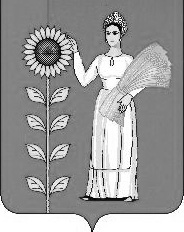 СОВЕТ ДЕПУТАТОВ СЕЛЬСКОГО ПОСЕЛЕНИЯ НОВОЧЕРКУТИНСКИЙ СЕЛЬСОВЕТ Добринского муниципального района Липецкой области Российской ФедерацииРЕШЕНИЕ10-ой сессии Совета депутатов пятого созыва14 апреля 2016 г		с. Новочеркутино			№ 32-рсОб исполнении бюджета сельского поселенияНовочеркутинский сельсовет за 2015 год	Рассмотрев представленный главой администрацией сельского  поселения отчет «Об исполнении бюджета сельского поселения Новочеркутинский сельсовет за 2015 год», руководствуясь ст. 57 Положения «О бюджетном процессе  сельского поселения Новочеркутинский  сельсовет», ст.ст. 11, 58 Устава сельского поселения и учитывая решение постоянной комиссии по экономике, бюджету и муниципальной собственности, Совет депутатов сельского поселенияРЕШИЛ:	1.Утвердить отчет «Об исполнении бюджета сельского поселения Новочеркутинский сельсовет за 2015 год» (прилагается).	2.Направить указанный нормативный правовой акт главе сельского поселения для подписания и официального обнародования.	3.Настоящее решение вступает в силу со дня его официального обнародования.Председатель Совета депутатовсельского поселения Новочеркутинский сельсовет                                                            Пытин И.С.Утвержденрешением Совета депутатов  сельского поселения  от 14.04.2016г. № 32-рсОТЧЕТоб исполнении бюджета сельского поселения за 2015 год 		1.Утвердить отчет об исполнении бюджета сельского поселения за 2015 год по доходам в сумме 7095339,58 рублей и по расходам в сумме 9588502,60 рублей с превышением расходов над доходами (дефицит) в сумме 2493163,02 рублей.	    2.Утвердить исполнение бюджета сельского поселения по следующим показателям: -Объему доходов по  бюджету  сельского поселения Новочеркутинский сельсовет на 2015 год,  согласно приложения № 1;2.Настоящий нормативный правовой акт вступает в силу со дня его официального обнародования.Глава сельского поселенияНовочеркутинский сельсовет                                                               И.С. ПытинПриложение 1к отчету по исполнению бюджета сельского поселения за 2015 годПриложение 2к отчету по исполнению бюджета сельского поселения за 2015 год                                             Приложение 4к отчету по исполнению бюджета сельского поселения за 2015 годРаспределение расходов бюджета сельского поселения по разделам, подразделам, целевым статьям (муниципальным программам и непрограммным направлениям деятельности), группам видов расходов классификации расходов бюджетов Российской Федерации   на 2015 годрубль-Распределению бюджетных ассигнований сельского поселения по разделам и подразделам классификации расходов бюджетов российской Федерации на 2015 год, согласно приложения № 2.-Ведомственной структуре расходов бюджета сельского поселения на 2015 год, согласно приложения № 3.- Распределению расходов бюджета сельского поселения по разделам, подразделам, целевым статьям (муниципальным программам и непрограммным направлениям деятельности), группам видов расходов классификации расходов бюджетов Российской Федерации на 2015 год, согласно приложения № 4.Объем доходов по бюджету сельского поселения                                                                                                                         Новочеркутинский сельсовет  на 2015 годОбъем доходов по бюджету сельского поселения                                                                                                                         Новочеркутинский сельсовет  на 2015 годОбъем доходов по бюджету сельского поселения                                                                                                                         Новочеркутинский сельсовет  на 2015 годОбъем доходов по бюджету сельского поселения                                                                                                                         Новочеркутинский сельсовет  на 2015 годОбъем доходов по бюджету сельского поселения                                                                                                                         Новочеркутинский сельсовет  на 2015 годОбъем доходов по бюджету сельского поселения                                                                                                                         Новочеркутинский сельсовет  на 2015 год(в рублях)Код бюджетной классификацииНаименование показателейСумма                           2015 г.Код бюджетной классификацииНаименование показателейСумма                           2015 г.Налоговые доходы3456689,20101 02000 00 0000 110Налог на доходы с физических лиц925611,03106 01000 00 0000 110Налог на имущество с физических лиц40109,12105 01000 00 0000 110Налог, взимаемый в связи с применением упрощенной системы налогообложения1494886,61105 03000 00 0000 110Единый сельскохозяйственный налог239480,70106 06000 00 0000 110Земельный налог752101,74108 04000 00 0000 110Государственная пошлина4500Неналоговые доходы853041,77111 05010 00 0000 120Доходы, получаемые в виде арендной платы за участки, государственная собственность на которые не разграничена и которые расположены в границах городских округов, а также средства от продажи права на заключение договоров аренды указанных земельных участков36870,39111 05075 00 0000 120Доходы от сдачи в аренду имущества, составляющего казну поселений28620114 06000 00 0000 000Доходы от продажи участков, государственная собственность на которые не разграничена726555,65117 1400000 0000 180Средства самообложения граждан60995,731 00 00000 00 0000 000Итого собственных доходов4309730,97202 01001 00 0000 151Дотация из областного фонда финансовой поддержки поселений1 698 600202 01003 00 0000 151Дотация из областного фонда на поддержку мер по обеспечению сбалансированности местных бюджетов437400202 02999 10 0000 151Прочие субсидии бюджетам сельских поселений287345,36202 03000 00 0000 151Субвенция бюджетам поселений на осуществление первичного воинского учета на территориях, где отсутствуют военные комиссариаты59500202 04014 10 0000 151Межбюджетные трансферты, передаваемые бюджетам сельских поселений из бюджетов муниципальных районов на осуществление части полномочий  по решению вопросов местного значения в соответствии с заключенными соглашениями 300300207 05030 10 0000 180Прочие безвозмездные поступления2463,252 00 00000 00 0000 000Безвозмездные поступления, всего2785608,61ВСЕГО ДОХОДОВ7095339,58   Приложение 3к отчету по исполнению бюджета сельского поселения за 2015 год   Приложение 3к отчету по исполнению бюджета сельского поселения за 2015 год   Приложение 3к отчету по исполнению бюджета сельского поселения за 2015 год   Приложение 3к отчету по исполнению бюджета сельского поселения за 2015 годВЕДОМСТВЕННАЯ СТРУКТУРАВЕДОМСТВЕННАЯ СТРУКТУРАВЕДОМСТВЕННАЯ СТРУКТУРАВЕДОМСТВЕННАЯ СТРУКТУРАВЕДОМСТВЕННАЯ СТРУКТУРАВЕДОМСТВЕННАЯ СТРУКТУРАВЕДОМСТВЕННАЯ СТРУКТУРАВЕДОМСТВЕННАЯ СТРУКТУРАрасходов бюджета сельского поселения на  2015 годрасходов бюджета сельского поселения на  2015 годрасходов бюджета сельского поселения на  2015 годрасходов бюджета сельского поселения на  2015 годрасходов бюджета сельского поселения на  2015 годрасходов бюджета сельского поселения на  2015 годрасходов бюджета сельского поселения на  2015 годрасходов бюджета сельского поселения на  2015 годрубльНаименованиеГлавный распорядительРазделПодразделЦелевая статья Целевая статья Вид расходовСУММААдминистрация сельского поселения Новочеркутинский сельсовет Добринского муниципального района Липецкой области Российской Федерации, всего9119588502,60Общегосударственные вопросы91101003763062,14Функционирование высшего должностного лица субъекта Российской Федерации и муниципального образования9110102570211,90Непрограммные расходы бюджета поселения911010299 000  0099 000  00570211,90Обеспечение деятельности органов местного самоуправления в рамках непрограммных расходов бюджета поселения9110102991 00 00 991 00 00 570211,90Обеспечение деятельности главы местной администрации (исполнитель-распорядительного органа муниципального образования) в рамках непрограммных расходов бюджета поселения9110102991 00 05991 00 05570211,90Расходы на выплаты персоналу в целях обеспечения выполнения функций государственными (муниципальными) органами, казенными учреждениями, органами управления государственными внебюджетными фондами9110102991 00  05991 00  05100570211,90Функционирование Правительства Российской Федерации, высших исполнительных органов государственной власти субъектов Российской Федерации, местных администраций91101042612338,45Муниципальная программа сельского поселения «Устойчивое развитие территории сельского поселения Новочеркутинский сельсовет на 2014-2020 годы»9110104010 00 00010 00 002612338,45Подпрограмма «Обеспечение реализации муниципальной политики на территории сельского поселения Новочеркутинский сельсовет»9110104014 00 00 014 00 00 379176,60Организация доступа в сеть интернет в рамках подпрограммы «Обеспечение реализации муниципальной политики на территории сельского поселения Новочеркутинский сельсовет» муниципальной программы «Устойчивое развитие территории сельского поселения Новочеркутинский сельсовет на 2014-2020 годы»9110104014 20 14014 20 1499764,88Закупка товаров работ и услуг для (государственных) муниципальных нужд9110104014 20 14014 20 1420099764,88Расходы по созданию условий для обеспечения жителей поселений услугами связи в целях предоставления муниципальных услуг в электронной форме в рамках подпрограммы «Обеспечение реализации муниципальной политики на территории сельского поселения Новочеркутинский сельсовет» муниципальной программы «Устойчивое развитие территории сельского поселения Новочеркутинский сельсовет на 2014-2020 годы»9110104014 86 39014 86 39279411,72Закупка товаров работ и услуг для (государственных) муниципальных нужд9110104014 86 39014 86 39200279411,72Непрограммные расходы бюджета поселения9110104990 00 00990 00 002233161,85Иные непрограммные мероприятия в рамках непрограммных расходов бюджета поселения9110104999 00 00999 00 002233161,85Расходы на выплаты по оплате труда работников органов местного самоуправления по непрограммному направлению расходов «Иные непрграммные мероприятия» в рамках непрограммных расходов бюджета поселения9110104999 00 11999 00 11637215,90Расходы на выплаты персоналу в целях обеспечения выполнения функций государственными (муниципальными) органами, казенными учреждениями, органами управления государственными внебюджетными фондами9110104999 00 11999 00 11100637215,90Расходы на обеспечение функций органов местного самоуправления по непрограммному направлению расходов «Иные непрограммные мероприятия» в рамках непрограммных расходов бюджета поселения 9110104999 00 12999 00 121556532,95Закупка товаров, работ, услуг для (государственных) муниципальных нужд9110104999 00 12999 00 122001473487,53Иные бюджетные ассигнования9110104999 00 12999 00 1280083045,42Межбюджетные трансферты бюджету муниципального района из бюджета поселения на осуществление части полномочий по решению вопросов местного значения в соответствии с заключенным соглашением по непрограммному направлению расходов «Иные непрограммные мероприятия» в рамках непрограммных расходов бюджета поселения.9110104999 00 13999 00 1339 413Межбюджетные трансферты9110104999 00 13999 00 1350039 413Обеспечение деятельности финансовых, налоговых и таможенных органов и органов финансового (финансово- бюджетного) надзора911010686210Непрограммные расходы бюджета поселения 9110106990 00 00 990 00 00 86210Иные непрограммные мероприятия в рамках непрограммных расходов бюджета поселения9110106999 00 00999 00 0086210Межбюджетные трансферты бюджету муниципального района из бюджета поселения на осуществление части полномочий по решению вопросов местного значения в соответствии с заключенным соглашением по непрограммному направлению расходов «Иные непрограммные мероприятия» в рамках непрограммных расходов бюджета поселения9110106999 00 13999 00 1386210Межбюджетные трансферты 9110106999 00 13999 00 1350086210Обеспечение проведение выборов и референдумов9110107110 000Непрограммные расходы бюджета поселения911010799 000 0099 000 00110 000Иные непрограммные мероприятия в рамках непрограммных расходов бюджета поселения9110107999 00 00999 00 00110 000Проведение выборов в представительные органы муниципального образования по непрограммному направлению расходов «Иные непрограммные мероприятия» в рамках непрограммных  расходов бюджета поселения9110107999 00 01999 00 01110 000Закупка товаров, работ и услуг для государственных (муниципальных) нужд911010799900 0199900 01200110 000Другие общегосударственные вопросы9110113384301,79Муниципальная программа сельского поселения «Устойчивое развитие территории сельского поселения Новочеркутинский сельсовет на 2014-2020 годы»9110113010 00 00010 00 00364801,79Подпрограмма «Обеспечение реализации муниципальной политики на территории сельского поселения Новочеркутинский сельсовет»911 0113014 00 00014 00 00364801,79Приобретение услуг по сопровождению сетевого программного обеспечения по электронному ведению похозяйственного учета в рамках подпрограммы «Обеспечение реализации муниципальной политики на территории сельского поселения Новочеркутинский сельсовет» муниципальной программы «Устойчивое развитие территории сельского поселения Новочеркутинский сельсовет на 2014-2020 годы»9110113014 20 06014 20 064566,36Закупка товаров работ и услуг для (государственных) муниципальных нужд9110113014 20 06014 20 062004566,36Ежегодные членские взносы в Ассоциацию «Совета муниципальных образований» в рамках подпрограммы «Обеспечение реализации муниципальной политики на территории сельского поселения Новочеркутинский сельсовет» муниципальной программы «Устойчивое развитие территории сельского поселения Новочеркутинский сельсовет на 2014-2020 годы»9110113014 20 08014 20 082628Иные бюджетные ассигнования9110113014 20 08014 20 088002628Расходы на приобретение услуг по сопровождению сетевого программного обеспечения по электронному ведению похозяйственного учета в сельских поселениях в рамках подпрограммы «Обеспечение реализации муниципальной политики на территории сельского поселения Новочеркутинский сельсовет» муниципальной программы «Устойчивое развитие территории сельского поселения Новочеркутинский сельсовет на 2014-2020 годы»9110113014 86 27014 86 277933,64Закупка товаров работ и услуг для (государственных) муниципальных нужд9110113014 86 27014 86 272007933,64Прочие мероприятия в рамках подпрограммы «Обеспечение реализации муниципальной политики на территории сельского поселения Новочеркутинский сельсовет» муниципальной программы «Устойчивое развитие территории сельского поселения Новочеркутинский сельсовет на 2014-2020 годы»911011301499990149999349673,79Закупка товаров, работ, услуг для (государственных) муниципальных нужд911011301499990149999200349673,79Непрограммные расходы бюджета поселения 9110113990 00 00 990 00 00 19500Иные непрограммные мероприятия в рамках непрограммых расходов бюджета поселения9110113999 00 00999 00 0019500Расходы на прочие мероприятия по непрограммному направлению расходов «Иные непрограммные мероприятия» в рамках непрограммных расходов бюджета поселения91101139990018999001819500Закупка товаров, работ, услуг для (государственных) муниципальных нужд9110113999 00 18999 00 1820019500Национальная оборона911020059500Мобилизационная и вневойсковая подготовка911020359500Непрограммные расходы бюджета поселения9110203990 00 00 990 00 00 59500Иные непрограммные мероприятия в рамках непрограммых расходов бюджета поселения9110203999 00 00999 00 0059500Осуществление первичного воинского учета на территориях, где отсутствуют военные комиссариаты по непрограммному направлению расходов «Иные непрограммные мероприятия» в рамках непрограммных расходов бюджета поселения9110203999 51 18999 51 1859500Расходы на выплаты персоналу в целях обеспечения выполнения функций государственными (муниципальными) органами, казенными учреждениями, органами управления государственными внебюджетными фондами9110203999 51 18999 51 1810059500Национальная экономика9110400300300Дорожное хозяйство (дорожные фонды)9110409300300Муниципальная программа сельского поселения "Устойчивое развитие территорий сельского поселения Новочеркутинский сельсовет на 2014-2020г "9110409010 00 00010 00 00300300Подпрограмма "Обеспечение населения качественной, развитой инфраструктурой и повышение уровня благоустройства территории сельского поселения Новочеркутинский сельсовет"9110409011 00 00011 00 00300300Содержание дорог в рамках подпрограммы "Обеспечение населения качественной, развитой инфраструктурой и повышение уровня благоустройства территории сельского поселения Новочеркутинский сельсовет" муниципальной программы сельского поселения "Устойчивое развитие территорий сельского поселения Новочеркутинский сельсовет на 2014-2020гг.9110409011 20 13011 20 13300300Закупка товаров, работ и услуг для государственных (муниципальных) нужд9110409011 20 13 011 20 13 200300300Жилищно-коммунальное хозяйство91105003140592,46Коммунальное хозяйство91105021247625,69Непрограммные расходы бюджета поселения9110502990 00 00990 00 001247625,69Иные непрограммные мероприятия в рамках непрограммных расходов бюджета поселения9110502999 00 00999 00 001247625,69Расходы по коммунальному хозяйству по непрограммному направлению расходов «Иные непрограммные мероприятия» в рамках непрограммных расходов бюджета поселения9110502999 00 14999 00 141247625,69Закупка товаров, работ и услуг для государственных (муниципальных) нужд9110502999 00 14999 00 142001247625,69Благоустройство91105031892966,77Муниципальная программа сельского поселения "Устойчивое развитие территорий сельского поселения Новочеркутинский сельсовет на 2014-2020 годы"9110503010 00 00010 00 001892966,77Подпрограмма "Обеспечение населения качественной, развитой инфраструктурой и повышение уровня благоустройства территории сельского поселения Новочеркутинский сельсовет"9110503011 00 00011 00 001892966,77Уличное освещение в рамках подпрограммы "Обеспечение населения качественной, развитой инфраструктурой и повышение уровня благоустройства территории сельского поселения Новочеркутинский сельсовет" муниципальной программы сельского поселения "Устойчивое развитие территории сельского поселения Новочеркутинский сельсовет 2014-2020г"9110503011 20 01011 20 01340607,10Закупка товаров, работ и услуг для (государственных) муниципальных нужд9110503011 20 01011 20 01200340607,10Содержание мест захоронения в рамках подпрограммы "Обеспечение населения качественной, развитой инфраструктурой и повышение уровня благоустройства территории сельского поселения Новочеркутинский сельсовет" муниципальной программы сельского поселения "Устойчивое развитие территории сельского поселения Новочеркутинский сельсовет на 2014-2020 г"9110503011 20 03011 20 032000Закупка товаров, работ и услуг для (государственных) муниципальных нужд9110503011 20 03011 20 032002000Прочие мероприятия по благоустройству в рамках подпрограммы "Обеспечение населения качественной, развитой инфраструктурой и повышение уровня благоустройства территории сельского поселения Новочеркутинский сельсовет" муниципальной программы сельского поселения "Устойчивое развитие территории сельского поселения Новочеркутинский сельсовет на 2014-2020 г"9110503011 99 99011 99 991550359,67Закупка товаров, работ и услуг для (государственных) муниципальных нужд9110503011 99 99011 99 992001550359,67Культура, кинематография91108002054318Культура91108012054318Муниципальная программа сельского поселения "Устойчивое развитие территорий сельского поселения Новочеркутинский сельсовет на 2014-2020 годы"9110801010 00 00 010 00 00 2054318Подпрограмма «Развитие социальной сферы на территории сельского поселения Новочеркутинский сельсовет»9110801012 00 00012 00 002054318Предоставление  бюджетным и автономным учреждениям субсидий в рамках подпрограммы «Развитие социальной сферы на территории сельского поселения Новочеркутинский сельсовет» муниципальной программы «Устойчивое развитие сельского поселения Новочеркутинский сельсовет на 2014-2020 годы»9110801012 09 00012 09 002054318Предоставление субсидий бюджетным, автономным учреждениям и иным некоммерческим организациям9110801012090001209006002054318Физическая культура и спорт9111100270730Массовый спорт9111102270730Муниципальная программа сельского поселения «Устойчивое развитие территории сельского поселения Новочеркутинский сельсовет на 2014-2020 годы»9111102010 00 00010 00 00270730Подпрограмма «Развитие социальной сферы на территории сельского поселения Новочеркутинский сельсовет»9111102012 00 00012 00 00270730Организация и проведение мероприятий, направленных на привлечение населения к регулярным занятиям физической культурой и спортом в рамках подпрограммы «Развитие социальной сферы на территории сельского поселения Новочеркутинский сельсовет" муниципальной программы сельского поселения «Устойчивое развитие территории сельского поселения Новочеркутинский сельсовет на 2014-2020 годы»9111102012 20 05012 20 05270730Закупка товаров, работ и услуг для (государственных) муниципальных нужд9111102012 20 05012 20 05200270730НаименованиеРазделПодразделЦелевая статья Вид расходовСУММААдминистрация сельского поселения Новочеркутинский сельсовет Добринского муниципального района Липецкой области Российской Федерации, всего9588502,60Общегосударственные вопросы01003763062,14Функционирование высшего должностного лица субъекта Российской Федерации и муниципального образования0102570211,90Непрограммные расходы бюджета поселения010299 000  00570211,90Обеспечение деятельности органов местного самоуправления в рамках непрограммных расходов бюджета поселения0102991 00 00 570211,90Обеспечение деятельности главы местной администрации (исполнитель-распорядительного органа муниципального образования) в рамках непрограммных расходов бюджета поселения0102991 00 05570211,90Расходы на выплаты персоналу в целях обеспечения выполнения функций государственными (муниципальными) органами, казенными учреждениями, органами управления государственными внебюджетными фондами0102991 00  05100570211,90Функционирование Правительства Российской Федерации, высших исполнительных органов государственной власти субъектов Российской Федерации, местных администраций01042612338,45Муниципальная программа сельского поселения «Устойчивое развитие территории сельского поселения Новочеркутинский сельсовет на 2014-2020 годы»0104010 00 002612338,45Подпрограмма «Обеспечение реализации муниципальной политики на территории сельского поселения Новочеркутинский сельсовет»0104014 00 00 379176,60Организация доступа в сеть интернет в рамках подпрограммы «Обеспечение реализации муниципальной политики на территории сельского поселения Новочеркутинский сельсовет» муниципальной программы «Устойчивое развитие территории сельского поселения Новочеркутинский сельсовет на 2014-2020 годы»0104014 20 1499764,88Закупка товаров работ и услуг для (государственных) муниципальных нужд0104014 20 1420099764,88Расходы по созданию условий для обеспечения жителей поселений услугами связи в целях предоставления муниципальных услуг в электронной форме в рамках подпрограммы «Обеспечение реализации муниципальной политики на территории сельского поселения Новочеркутинский сельсовет» муниципальной программы «Устойчивое развитие территории сельского поселения Новочеркутинский сельсовет на 2014-2020 годы»0104014 86 39279411,72Закупка товаров работ и услуг для (государственных) муниципальных нужд0104014 86 39200279411,72Непрограммные расходы бюджета поселения0104990 00 002233161,85Иные непрограммные мероприятия в рамках непрограммных расходов бюджета поселения0104999 00 002233161,85Расходы на выплаты по оплате труда работников органов местного самоуправления по непрограммному направлению расходов «Иные непрграммные мероприятия» в рамках непрограммных расходов бюджета поселения0104999 00 11637215,90Расходы на выплаты персоналу в целях обеспечения выполнения функций государственными (муниципальными) органами, казенными учреждениями, органами управления государственными внебюджетными фондами0104999 00 11100637215,90Расходы на обеспечение функций органов местного самоуправления по непрограммному направлению расходов «Иные непрограммные мероприятия» в рамках непрограммных расходов бюджета поселения 0104999 00 121556532,95Закупка товаров, работ, услуг для (государственных) муниципальных нужд0104999 00 122001473487,53Иные бюджетные ассигнования0104999 00 1280083045,42Межбюджетные трансферты бюджету муниципального района из бюджета поселения на осуществление части полномочий по решению вопросов местного значения в соответствии с заключенным соглашением по непрограммному направлению расходов «Иные непрограммные мероприятия» в рамках непрограммных расходов бюджета поселения.0104999 00 1339 413Межбюджетные трансферты0104999 00 1350039 413Обеспечение деятельности финансовых, налоговых и таможенных органов и органов финансового (финансово- бюджетного) надзора010686210Непрограммные расходы бюджета поселения 0106990 00 00 86210Иные непрограммные мероприятия в рамках непрограммных расходов бюджета поселения0106999 00 0086210Межбюджетные трансферты бюджету муниципального района из бюджета поселения на осуществление части полномочий по решению вопросов местного значения в соответствии с заключенным соглашением по непрограммному направлению расходов «Иные непрограммные мероприятия» в рамках непрограммных расходов бюджета поселения0106999 00 1386210Межбюджетные трансферты 0106999 00 1350086210Обеспечение проведение выборов и референдумов0107110 000Непрограммные расходы бюджета поселения010799 000 00110 000Иные непрограммные мероприятия в рамках непрограммных расходов бюджета поселения0107999 00 00110 000Проведение выборов в представительные органы муниципального образования по непрограммному направлению расходов «Иные непрограммные мероприятия» в рамках непрограммных  расходов бюджета поселения0107999 00 01110 000Закупка товаров, работ и услуг для государственных (муниципальных) нужд010799900 01200110 000Другие общегосударственные вопросы0113384301,79Муниципальная программа сельского поселения «Устойчивое развитие территории сельского поселения Новочеркутинский сельсовет на 2014-2020 годы»0113010 00 00364801,79Подпрограмма «Обеспечение реализации муниципальной политики на территории сельского поселения Новочеркутинский сельсовет»0113014 00 00364801,79Приобретение услуг по сопровождению сетевого программного обеспечения по электронному ведению похозяйственного учета в рамках подпрограммы «Обеспечение реализации муниципальной политики на территории сельского поселения Новочеркутинский сельсовет» муниципальной программы «Устойчивое развитие территории сельского поселения Новочеркутинский сельсовет на 2014-2020 годы»0113014 20 064566,36Закупка товаров работ и услуг для (государственных) муниципальных нужд0113014 20 062004566,36Ежегодные членские взносы в Ассоциацию «Совета муниципальных образований» в рамках подпрограммы «Обеспечение реализации муниципальной политики на территории сельского поселения Новочеркутинский сельсовет» муниципальной программы «Устойчивое развитие территории сельского поселения Новочеркутинский сельсовет на 2014-2020 годы»0113014 20 082628Иные бюджетные ассигнования0113014 20 088002628Расходы на приобретение услуг по сопровождению сетевого программного обеспечения по электронному ведению похозяйственного учета в сельских поселениях в рамках подпрограммы «Обеспечение реализации муниципальной политики на территории сельского поселения Новочеркутинский сельсовет» муниципальной программы «Устойчивое развитие территории сельского поселения Новочеркутинский сельсовет на 2014-2020 годы»0113014 86 277933,64Закупка товаров работ и услуг для (государственных) муниципальных нужд0113014 86 272007933,64Прочие мероприятия в рамках подпрограммы «Обеспечение реализации муниципальной политики на территории сельского поселения Новочеркутинский сельсовет» муниципальной программы «Устойчивое развитие территории сельского поселения Новочеркутинский сельсовет на 2014-2020 годы»01130149999349673,79Закупка товаров, работ, услуг для (государственных) муниципальных нужд01130149999200349673,79Непрограммные расходы бюджета поселения 0113990 00 00 19500Иные непрограммные мероприятия в рамках непрограммых расходов бюджета поселения0113999 00 0019500Расходы на прочие мероприятия по непрограммному направлению расходов «Иные непрограммные мероприятия» в рамках непрограммных расходов бюджета поселения0113999001819500Закупка товаров, работ, услуг для (государственных) муниципальных нужд0113999 00 1820019500Национальная оборона020059500Мобилизационная и вневойсковая подготовка020359500Непрограммные расходы бюджета поселения0203990 00 00 59500Иные непрограммные мероприятия в рамках непрограммых расходов бюджета поселения0203999 00 0059500Осуществление первичного воинского учета на территориях, где отсутствуют военные комиссариаты по непрограммному направлению расходов «Иные непрограммные мероприятия» в рамках непрограммных расходов бюджета поселения0203999 51 1859500Расходы на выплаты персоналу в целях обеспечения выполнения функций государственными (муниципальными) органами, казенными учреждениями, органами управления государственными внебюджетными фондами0203999 51 1810059500Национальная экономика0400300300Дорожное хозяйство (дорожные фонды)0409300300Муниципальная программа сельского поселения "Устойчивое развитие территорий сельского поселения Новочеркутинский сельсовет на 2014-2020г "0409010 00 00300300Подпрограмма "Обеспечение населения качественной, развитой инфраструктурой и повышение уровня благоустройства территории сельского поселения Новочеркутинский сельсовет"0409011 00 00300300Содержание дорог в рамках подпрограммы "Обеспечение населения качественной, развитой инфраструктурой и повышение уровня благоустройства территории сельского поселения Новочеркутинский сельсовет" муниципальной программы сельского поселения "Устойчивое развитие территорий сельского поселения Новочеркутинский сельсовет на 2014-2020гг.0409011 20 13300300Закупка товаров, работ и услуг для государственных (муниципальных) нужд0409011 20 13 200300300Жилищно-коммунальное хозяйство05003140592,46Коммунальное хозяйство05021247625,69Непрограммные расходы бюджета поселения0502990 00 001247625,69Иные непрограммные мероприятия в рамках непрограммных расходов бюджета поселения0502999 00 001247625,69Расходы по коммунальному хозяйству по непрограммному направлению расходов «Иные непрограммные мероприятия» в рамках непрограммных расходов бюджета поселения0502999 00 141247625,69Закупка товаров, работ и услуг для государственных (муниципальных) нужд0502999 00 142001247625,69Благоустройство05031892966,77Муниципальная программа сельского поселения "Устойчивое развитие территорий сельского поселения Новочеркутинский сельсовет на 2014-2020 годы"0503010 00 001892966,77Подпрограмма "Обеспечение населения качественной, развитой инфраструктурой и повышение уровня благоустройства территории сельского поселения Новочеркутинский сельсовет"0503011 00 001892966,77Уличное освещение в рамках подпрограммы "Обеспечение населения качественной, развитой инфраструктурой и повышение уровня благоустройства территории сельского поселения Новочеркутинский сельсовет" муниципальной программы сельского поселения "Устойчивое развитие территории сельского поселения Новочеркутинский сельсовет 2014-2020г"0503011 20 01340607,10Закупка товаров, работ и услуг для (государственных) муниципальных нужд0503011 20 01200340607,10Содержание мест захоронения в рамках подпрограммы "Обеспечение населения качественной, развитой инфраструктурой и повышение уровня благоустройства территории сельского поселения Новочеркутинский сельсовет" муниципальной программы сельского поселения "Устойчивое развитие территории сельского поселения Новочеркутинский сельсовет на 2014-2020 г"0503011 20 032000Закупка товаров, работ и услуг для (государственных) муниципальных нужд0503011 20 032002000Прочие мероприятия по благоустройству в рамках подпрограммы "Обеспечение населения качественной, развитой инфраструктурой и повышение уровня благоустройства территории сельского поселения Новочеркутинский сельсовет" муниципальной программы сельского поселения "Устойчивое развитие территории сельского поселения Новочеркутинский сельсовет на 2014-2020 г"0503011 99 991550359,67Закупка товаров, работ и услуг для (государственных) муниципальных нужд0503011 99 992001550359,67Культура, кинематография08002054318Культура08012054318Муниципальная программа сельского поселения "Устойчивое развитие территорий сельского поселения Новочеркутинский сельсовет на 2014-2020 годы"0801010 00 00 2054318Подпрограмма «Развитие социальной сферы на территории сельского поселения Новочеркутинский сельсовет»0801012 00 002054318Предоставление  бюджетным и автономным учреждениям субсидий в рамках подпрограммы «Развитие социальной сферы на территории сельского поселения Новочеркутинский сельсовет» муниципальной программы «Устойчивое развитие сельского поселения Новочеркутинский сельсовет на 2014-2020 годы»0801012 09 002054318Предоставление субсидий бюджетным, автономным учреждениям и иным некоммерческим организациям080101209006002054318Физическая культура и спорт1100270730Массовый спорт1102270730Муниципальная программа сельского поселения «Устойчивое развитие территории сельского поселения Новочеркутинский сельсовет на 2014-2020 годы»1102010 00 00270730Подпрограмма «Развитие социальной сферы на территории сельского поселения Новочеркутинский сельсовет»1102012 00 00270730Организация и проведение мероприятий, направленных на привлечение населения к регулярным занятиям физической культурой и спортом в рамках подпрограммы «Развитие социальной сферы на территории сельского поселения Новочеркутинский сельсовет" муниципальной программы сельского поселения «Устойчивое развитие территории сельского поселения Новочеркутинский сельсовет на 2014-2020 годы»1102012 20 05270730Закупка товаров, работ и услуг для (государственных) муниципальных нужд1102012 20 05200270730